PART 3 ­ REGIONAL AND DISTRICT RULES»Chapter K: Precinct rules»2 Central»2.14 Okahu MarineThe activities, controls and assessment criteria in the underlying Marina zone, Public Open Space ­ Sport and Active Recreation zone and Public Open Space – Informal Recreation zone, and Auckland­wide rules apply in the following precinct and sub­precincts unless otherwise specified. Refer to the planning maps for the location and extent of the precinct and sub­precincts.Activity tableThe following table specifies the activity status of activities in the Okahu Marine precinct.The activities in the Marina zone apply in sub­precinct A, the activities in the Public Open Space ­ Sport and Active Recreation zone apply in sub­precinct B, and the activities in Public Open Space – Informal Recreation zone apply in sub­precinct C unless otherwise specified in the activity table below.Those activities in the CMA marked with * refer to activities on CMA structuresThose activities in the CMA marked with ** refer to activities on existing CMA structuresNotificationThe council will publicly notify resource consent applications for the following activities:buildings and structures not otherwise provided foractivities not otherwise provided for.Land use controlsDevelopment that does not comply with clauses 3.1­3.4 below is a discretionary activity.The land use controls applying in the Okahu Marine precinct are specified below.Marine retailMarine retail must be accessory to marinas and marine related sport and recreation activities based in this precinct.The gross floor area of an individual marine retail tenancy must not exceed 200m².The total cumulative gross floor area of marine retail activities within the precinct must not exceed 300m².Restaurants and cafesRestaurants and cafes must be accessory to marinas and marine related sport and recreation activities based in this precinct.The gross floor area of a restaurant or cafe tenancy must not exceed 200m².The total cumulative gross floor area of restaurant or cafe activities in the precinct must not exceed 300m².The floor area limits specified in 3.2.2 and 3.2.3 above do not apply to restaurants or cafes accessory to clubrooms that are not open to the general public.OfficesOffices must be accessory to marinas and marine related sport and recreation activities based in this precinct.The total cumulative gross floor area of offices within the precinct must not exceed 300m².Any individual accessory office use must be directly related to a permitted activity and the size of the office must be secondary to that activity.ParkingThe parking requirements of clause 3.2 of the Auckland – wide transport rules do not apply to this site.Parking of vehicles including trailers must be associated with marine sports and recreation activities.The minimum number of vehicle parks in the sub­precinct A must be 158.Vehicle parks may be used for trailer parks within sub precinct B in a manner determined by the landowner.The use of sub precinct C for vehicle and trailer parks must be managed by the landowner.Development controlsThe development controls in clause 4 of the coastal marina zone apply in sub precinct A and the activities in the Public Open Space ­ Sport and Active Recreation zone apply in sub precincts B and C unless otherwise specified in the activity table below.Development that does not comply with clauses 4.1­4.4 below is a discretionary activity.Building platforms within sub precinct B are identified in the precinct plan.HeightBuildings must not exceed 9.5 m in height.YardsYards must comply with Table 2 below:Table 1Impervious areaWithin sub­precinct B maximum site impervious areas is up to 100 per cent.Building coverageBuilding coverage must comply with the controls specified below:Table 2Assessment ­ Restricted discretionary activitiesMatters of discretionFor activities/development that is a restricted discretionary activity in the Okahu Marine precinct, the council will restrict its discretion to the following matters.Table 3Assessment criteriaThe council will consider the relevant assessment criteria below for the restricted discretionary activities listed below.Maintenance dredgingDredging should be done at a time that will avoid or minimise, adverse effects on recreational users of the CMA.Works hours of operation should be limited to minimise effects of noise and disruption on nearby residential and open space areas.Dredging should not :i.ii. iii.cause or exacerbate erosion within the CMA or on adjacent land cause damage to existing lawful structuresresult in the permanent loss of any habitat of a rare or endangered speciesDredging should use best practice methods and procedures, particularly for dredging contaminated sediments, to minimise sediment or contaminant mobilisation and dispersal.Dredging should not impact on public use of the launching facilities or impact on marine users’ safety.Grandstands and related structures.Construction or works should be done at a time that will avoid or minimise, adverse effects on bird roosting, nesting and feeding, and recreational users of the CMA.Construction or works hours of operation should be limited to minimise effects of noise and disruption on nearby residential and open space areas.The form, intensity and scale of structures should be sensitive to the marine environment and surrounding adjoining spaces and ensure efficient use of the CMA by using the minimum area necessary for their purpose.The design, materials and finish should complement and enhance the coastal environment, open spaces and pedestrian linkages.The building material used for structures should be appropriately marine treated, or if relocated or recycled building material is used, it should be treated to prevent the transference or introduction of harmful aquatic organisms.The location of structures should avoid impacts on the users of the sport and recreation facilities present within the precinct, particularly during peak boating times, and should not impact on access to and from dedicated boat storage, cleaning, painting and maintenance areas, or impacton users of the identified recreational trails.Assessment ­ Discretionary activitiesMatters of discretionWhile not limiting the exercise of its discretion, the council may consider the particular matters specified for the discretionary activities listed below:Buildings and structures not otherwise provided forSufficient land should be available for the future long term provision of public open space.Public access via identified recreational trails should not be restricted.Sufficient car parking should be available for boat users of the marina and the marine related sport and recreation facilities, particularly during peak boating times.Sufficient land should be available to continue to undertake the environmental management regime associated with managing contaminants or waste material from the cleaning, painting and maintenance of vessels, and any potential reverse sensitivity effects due to the cleaning and maintenance activities in relation to the public access areas should be avoided, remedied or mitigated.Activities not otherwise provided forSufficient land should be available for the future long term provision of public open space.Sufficient parking should be available for boat users of the marina and the marine related sport and recreation facilities, particularly during peak boating times.Precinct plansPrecinct plan 1: Okahu Marine precinct recreational trailThe Proposed Auckland Unitary Plan (notified 30 September 2013)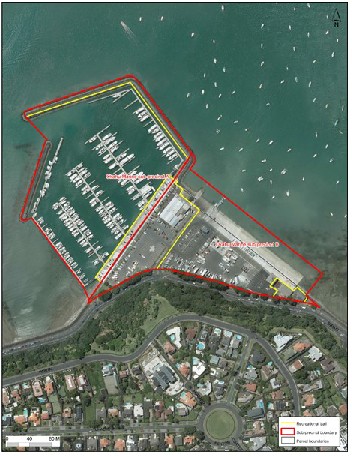 Precinct plan 2: Okahu Marine precinct building areas within sub­precinct B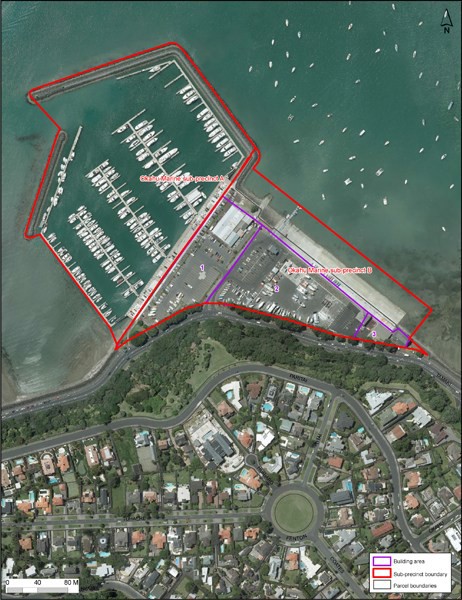 ActivitySub­precinct ASub­precinct ASub­precinct BSub­precinct BSub­precinctCCMA [rcp]Land [dp]CMA [rcp]Land [dp]Land [dp]CommerceCommerceCommerceCommerceCommerceCommerceRestaurants and cafesNANANAPNAOfficesNANANAPNAMarine retailNANANAPNACommunityCommunityCommunityCommunityCommunityCommunityArtworksP**NAP**PNAGrandstands and relatedstructuresRD**NAPPNARecreational trailsP**NAP**PNAMarine and port facilities excluding drydocks, shiplifts cranes, cargostacking and lifting devicesPNAPPNAMarine and port ancillarystructures and servicesPPPPNAClubrooms for marine­related clubsPNANAPNAInformal recreationP**NAP*PPMarine and port activities excluding loading, unloading and storage of cargo and seafoodprocessing.PNAP**NANAParking of vehiclesincluding trailersP**NAP**PPActivities not otherwise provided for in the precinct plan or the underlyingzoningDNADDDDredgingDredgingDredgingDredgingDredgingDredgingMaintenance dredgingRDNARDNANADevelopmentDevelopmentDevelopmentDevelopmentDevelopmentDevelopmentBuildings and structures not otherwise provided forin the precinctD**NAD**DNAYardBuilding platform 1 and2Building platform 3FrontNo yard is required5m front yard in relation toTamaki DriveYardBuilding platform 1Building platform 2Building platform 3Front1600m21500m2300m2ActivityConstruction or works, methods, timing and hours of operationLocation, extent, design and materials usedEffects on coastal processes, ecological values, water quality and naturalcharacterEffects on public access, navigation and safetyEffects on existing uses and activitiesMaintenance dredgingXXXGrandstands and relatedstructuresXXX